Dimanche des Rameaux Année A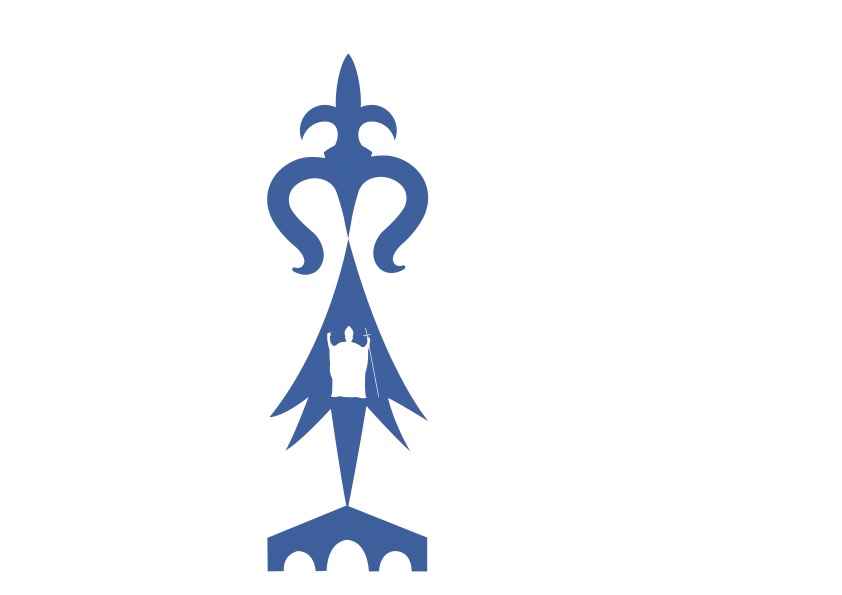 2 avril 2023Presbytère permanence d’accueil du mardi au samedi de 9h30 à 12h  et le mercredi de 14h30 à 17h30. Le lundi le presbytère est fermé. Messe à partir du mardi à la chapelle St Ivy à 9h. Adoration du Saint Sacrement à la chapelle St Ivy le mercredi de 9h30 à 18h.Messe tous les samedis à la basilique à 9h en l’honneur de Notre Dame de Joie Possibilité de confessions sur rendez-vous Adoration à Neulliac mardi 4 avril 14h-16h.	Chapelet à Neulliac vendredi 7 avril à 14h  Obsèques : Eliane YAOUANQ ; Yvette MARTAIL ; Emmanuel MONNETConfessions:                                                                             Samedi Saint 8 avril de 9h30 à 12h à la basiliqueSemaine Sainte : Samedi 1er avril messe des rameaux à 18h à la basilique  Dimanche des Rameaux 2 avril : 10h30 messe unique, basilique de PontivyMardi Saint 4 avril : 10h30 messe Chrismale à la cathédrale de VannesJeudi Saint 6 avril : 19h30 BasiliqueVendredi Saint 7 avril : 15h Office de la Passion,                                        : 20h30 chemin de croix, square Lenglier PontivySamedi Saint 8 avril : Vigile pascale à 21h basiliqueDimanche de Pâques 9 avril : 11h à St Thuriau, Kergrist et basilique Pas de messe le lundi de PâquesChorale d'enfants de 6 à 18 ans. 9h30 le dimanche matin à la basilique. Les servants seront pris en charge à partir de 10h30 à la sacristie.Renseignements et inscriptions 0609185426.Pèlerinage Diocésain des adultes à LOURDES du 23 au 29 mai 2023 Pélerins : Malades, Agés, Handicapés, inscription dès maintenant auprès d'Annie GUILLEMOT :  06 70 73 29 57 Jean JAHIER  06 81 18 27 32 Toutes ces personnes seront prises en charge par l’hospitalité en accueil médicalisé. Pour les paroissiens de l’ensemble paroissial de PONTIVY s’inscrire au presbytère de PONTIVY. Autres informations :Nouveau Rosaire mensuel à l’autel de Notre Dame de Joie les 1ers samedis du mois, de 16h à 17h30. Prochain rdv le samedi 6 mai. La réunion du groupe de réflexion et prière sur la Divine Volonté et les écrits de Luisa Piccaretta aura lieu à la Maison Notre Dame de Joie (Aumônerie de l’Enseignement Public, rez-de-chausée, à côté du presbytère) le mardi 25 avril de 20h à 21h30Dimanche 26 mars et dimanche 2 avril à 15h : Passion de Loudéac. Le spectacle a lieu au Palais des Congrès et de la Culture de Loudéac. Durée 2h45. Ouverture des portes à 14h15. Tarifs :  Adulte : 18,00 €. Enfant de 6 à 16 ans : 9,00 € Enfant de moins de 6 ans : Gratuit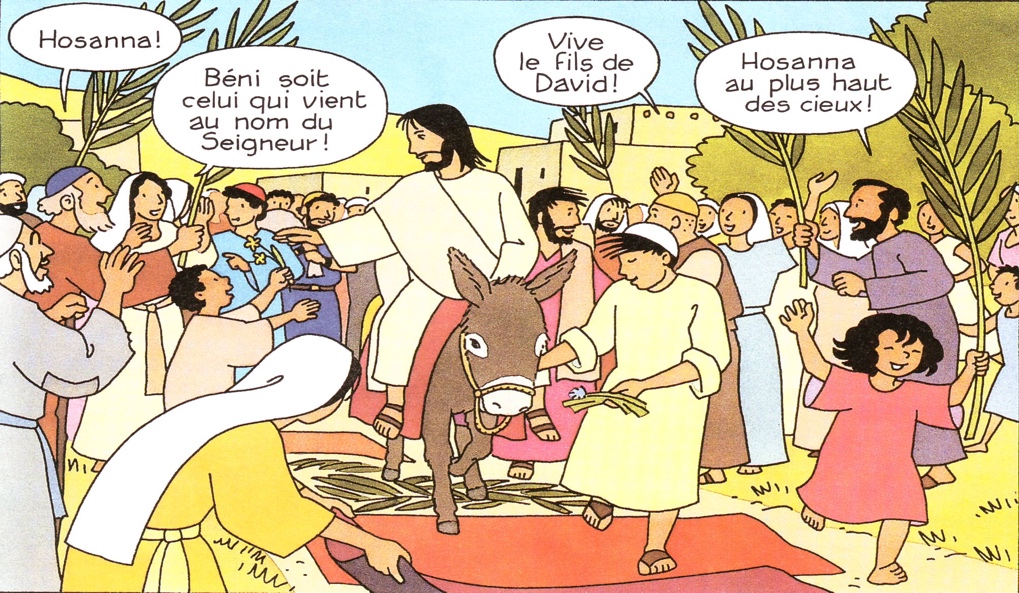 Ensemble paroissial de Pontivy Kergrist - Neulliac - Le Sourn - Saint - Thuriau Presbytère - 1, Place Bourdonnay du Clézio 56300 Pontivy paroisse-pontivy.fr.  / tél : 02 97 25 02 53 / pontivyparoisse@gmail.com